Pathogens Notesheet C. Kohn, Waterford WI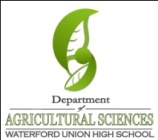 Name: 								 Hour		Date: 					Date Assignment is due:  			  Why late? 						Score: +   ✓ -
			Day of Week	Date 				If your project was late, describe why		
Directions: Use the accompanying PowerPoint (available online) to complete this sheet. This sheet will be due upon the completion of the PowerPoint in class.  These assignments are graded on a +/✓/- scale.What is a pathogen? 												
Most pathogens are 				 but most microorganisms do not 				
What are examples of microorganisms? 										
In order to cause disease a pathogen must be able to 								

														
A pathogen most commonly gains entrance into an animal via 						
Mucus membranes include 											
Besides the mucus membranes, how else can a pathogen enter the body?					
Most pathogens attack a 						. 
While the 								 of a pathogen can cause problems 

inside the host’s body, damage is more often due to the 							 
by the pathogen.
Why would a pathogen produce toxins? What do they enable the pathogen to do? 				

														
Briefly summarize the key traits of the six kinds of pathogens that lead to infectious disease. Use the entire line: 

														

														

														

														

														

														
What are bacteria? 										
What are prokaryotes? 												
What are eukaryotes? 												
How does bacterial DNA differ from mammalian DNA? 								
What is a plasmid? 												
Most bacteria reproduce by 											
Briefly summarize three ways in which bacteria can be classified: 

Method 1: 					 Summary: 							

														

Method 2: 						 Summary: 						

														

Method 3: 								 Difference between Gram + and 

Gram - : 													
When a gram stain is applied, gram positive bacteria turn 		 and gram negative bacteria turn 	
 A gram positive bacteria has a cell wall made mainly of 					, which is a 		

														

and is similar to the 												
Why does it matter if peptidoglycan is mesh-like? How does this affect gram positive bacteria? 			

														
This makes gram positive bacteria susceptible to most 					, and this makes it 

easier to treat a 			 bacterial infection than it is to treat a 			 bacterial 
infection.
Peptidoglycan can also be 				 by 				 produced by animal cells.
Gram negative bacteria have an 							due to the presence of 

an 					 on the 									
This outer membrane is like a 						 and blocks 				 

including 								.
The outer membrane is like a 								 for gram negative 

bacteria, repelling most 											
The outer membrane also protects gram negative from 			 and from 				 

including the 					of animals and engulfment by 					
Finally, the outer membrane can enable some species of gram negative bacteria to 				 

(or ‘		‘) to the 		 of their hosts to increase their likelihood of 				
Gram negative bacteria contain 				 in their cell 		 and outer 			
What is an endotoxin? 												

														
What is an exotoxin? 												

														
Which is most common in gram negative? 			         In gram positive? 				
If the 							 of gram negative bacteria are 				 

these endotoxins will be 										.
Endotoxins are very 			 and can remain intact even after 					These endotoxins cause an 							 in animal hosts.  The 

inflammatory response due to the presence of toxins from bacteria can lead to 					
The inflammatory response means that all 					 in the body 			
As 				 (							) occurs, the 

								.  This drop in blood pressure is known as 

							
What happens to the heart during hypotension? 								

														
As a result of this hypotension, organs will not 								 	

due to 						(				), and organ systems will begin 

to 				.
What will happen to the kidneys? 										
What will happen to the lungs? 											

														
What is septic shock? 												
Summarize the five stages of septic shock: 

Infection: 													

Bacteremia: 													

SIRS: 														

														

Sepsis: 														

Septic Shock: 													

														What is a virus? 												
Viral genomes can be 												
How do we know that viruses are not alive? 									

														
The flu and common cold are caused by viruses? Would an antibiotic help? 		  How do you know? 

														
To reproduce, a virus must 					 and 				 the cell so that 

it 														
How does a virus do this? 											

														
The cell then makes 				 in order to 							
The cell assembles the 					 into new 		. These newly-assembled 

viruses are 						and then 		other cells, 			 the process over and over.
What is a retrovirus? 												

								. Retroviruses have a unique enzyme called 

						 that allows them to 						

							.  As the host’s cells divide, the reproduce the 		

		, making retroviruses difficult to									
Retroviruses have a long 					 which means 					

														
All viruses cause their respective diseases by 									
Describe four ways in which viruses can interrupt normal cellular or bodily function: 

														

														

														

														
How are fungi like animals and plants? 										
True or false: a fungi is a plant. 				. Fungi can be either 					 

(such as 		) or 				 (such as 				).
What important role do fungi & bacteria play in ecosystems? 					
What is a common fungal pathogen in livestock? 					
Protozoa are single-celled 				 (they have cellular 				).
How are protozoa more like plants and animals than bacteria? 							
In what way are protozoa similar to bacteria and some yeast? 							
Protozoa lack 			, which make them 			 and capable of 				
Protozoa often invade the 			of their hosts, causing 						

				.  Other protozoa cause infection of the 						

causing it to 			 which prevents 						 and causes

						. The Plasmodium protozoa, which causes 			

destroys 					 and causes 			, alternating 			

& 			, 				, and often 				. 
Helminths, or 						, are multicellular 					

with 									.
There are three main classes of helminths: 				 (				), 

				 (			), and 				(		).
How are helminths unique? 											

If they don’t proliferate inside their hosts, how are they spread? 						

														
Why might a helminth disease be difficult to diagnose? 								

														
What are the two main ways in which a helminth affects its host? 						

														
Briefly summarize four helminth diseases: 									

														

														

														
What are prions? 					  Are they alive? 	 Are prions a species? 		
Prions affect their host by causing 										
Like a 		 for a 		, the 			 of a protein depends on its 			.
How does a prion cause problems in a host? 									

														
What are examples of prion diseases? 										
Prion diseases are most commonly spread through 								
How are scarpie, mad cow, CWD and kuru all similar in regards to their cause? 					

														
True or false: there is no treatment for any prion disease. 			Unit Wrap-up C. Kohn, Agricultural Sciences - Waterford WI 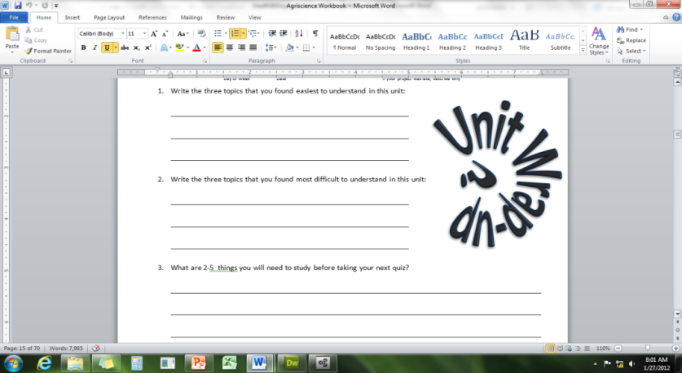 This page is designed to help raise your grade while enabling you to develop skills you will need for after high 
school. You will need to complete every question and blank in order to receive full credit for your notes. Note: if you cannot come up with a strategy to remember a difficult concept on your own, see your instructor for help. What is a topic or concept from this unit that you found to be more challenging? Write or describe below:

														

In the space below, create a mnemonic, rhyme, analogy, or other strategy to help you remember this particular concept: 

														
What is a 2nd topic or concept from this unit that you found to be more challenging? Write or describe below:

														

In the space below, create a mnemonic, rhyme, analogy, or other strategy to help you remember this particular concept: 

														
What is a 3rd topic or concept from this unit that you found to be more challenging? Write or describe below:

														

In the space below, create a mnemonic, rhyme, analogy, or other strategy to help you remember this particular concept: 

														
Circle the most appropriate response. You will only be graded on whether or not you completed this section. 
Circle one: I used my notes outside of class to prepare for the quiz.  		Definitely  –  Yes  –  Sort of  -  NoCircle one: I took extra notes in the margins for very difficult concepts.  	Definitely  –  Yes  –  Sort of  -  NoCircle one: I created a personal strategy for at least three difficult items.  	Definitely  –  Yes  –  Sort of  -  NoCircle one: I was very involved and actively studying during the quiz review.  	Definitely  –  Yes  –  Sort of  -  NoCircle one: I think I will be satisfied with the quiz grade I received this week.  	Definitely  –  Yes  –  Sort of  -  NoCircle one: I might need to meet with the instructor outside of class.  	Definitely  –  Yes  –  Sort of  -  No